寝室文化创建活动在我校蓬勃开展为了加强我校精神文明建设，进一步创建和谐、干净、整洁的校园生活环境，培养同学们团结协作精神，近期在学生科的积极倡导和精心组织下，我校开展丰富多彩的校园寝室文化创建活动。开展寝室文明标语征集、寝室卫生标准制定、寝室文化设计和星级标准活动，广大学生踊跃参加，八仙过海各显神通，寝室文化创建活动蓬勃展开。    经过近期努力，通过几次检查和通报，寝室文化创建活动活力四射，取得可喜成绩。整个寝室干净整洁，面貌为之一新。同时也为学生养成教育打下坚实基础，提高学生的综合素养，为和谐校园建设创设条件。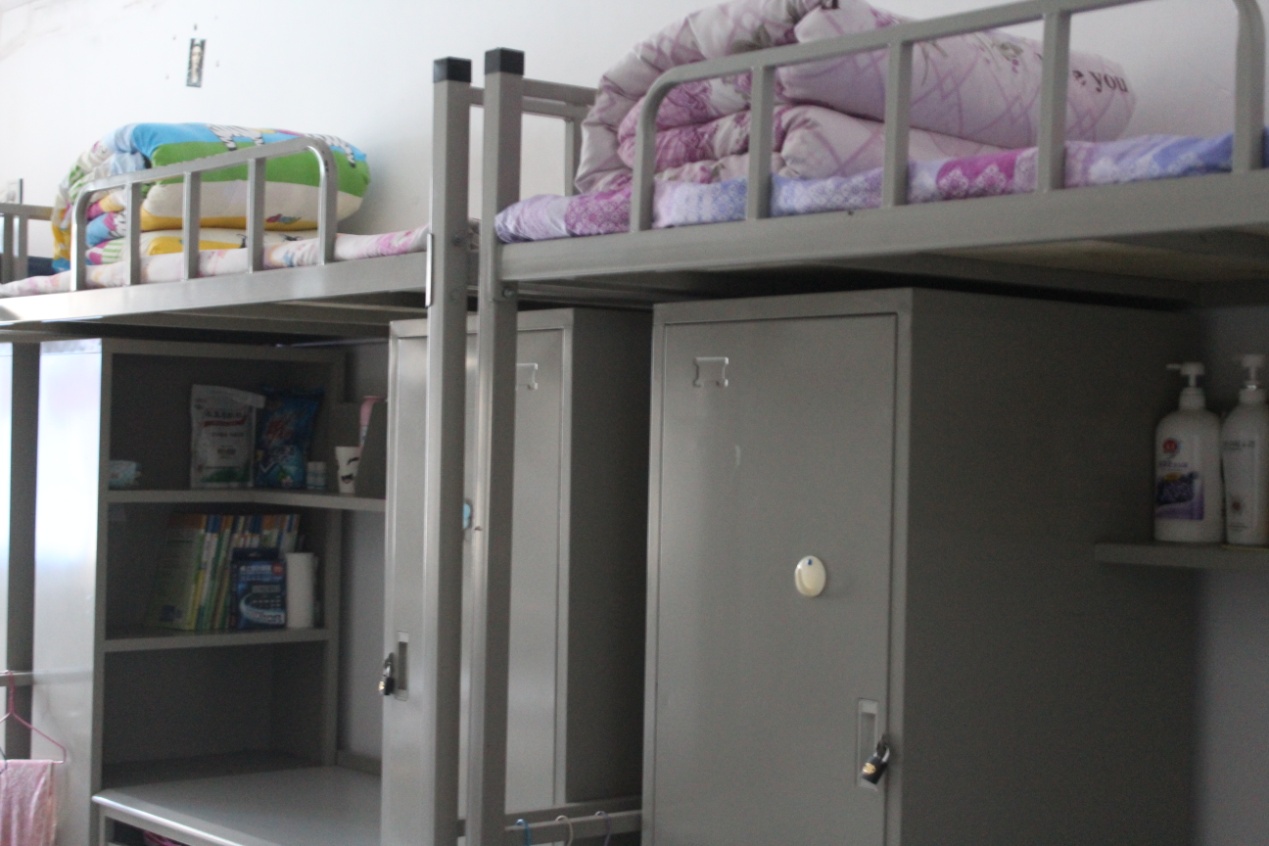 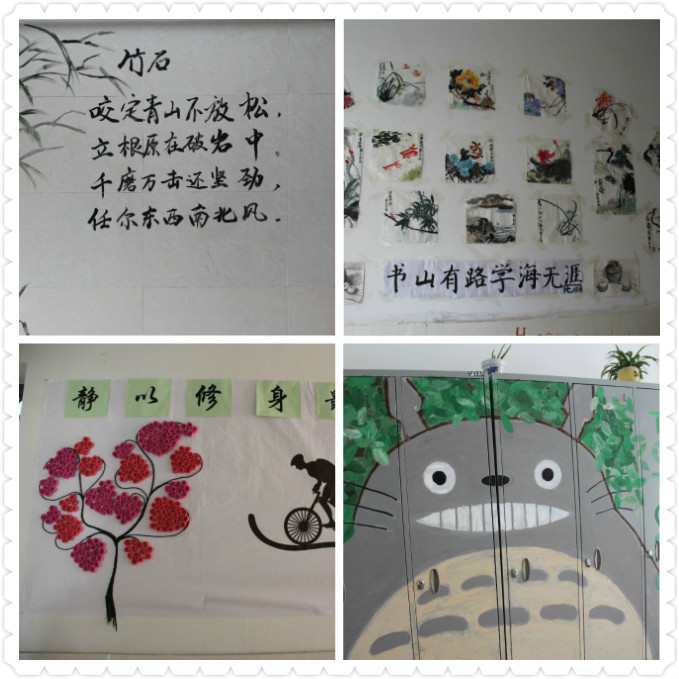 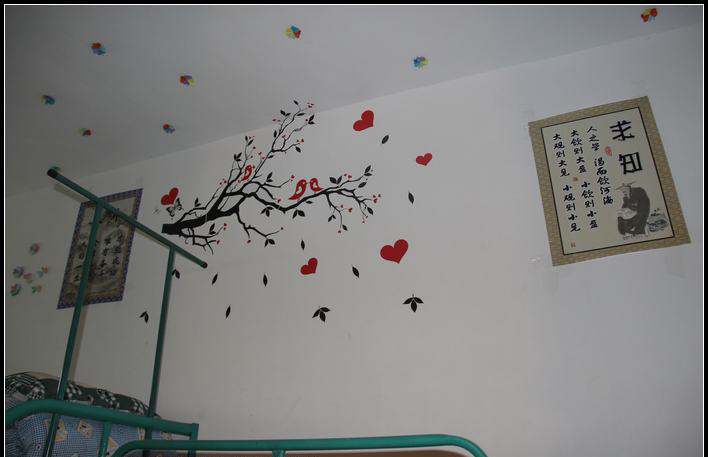 